Supporting InformationSeven-membered Pd(II) complexes containing symmetric phosphorus ylides: synthesis, characterization and high catalytic activity toward Suzuki cross-coupling reactions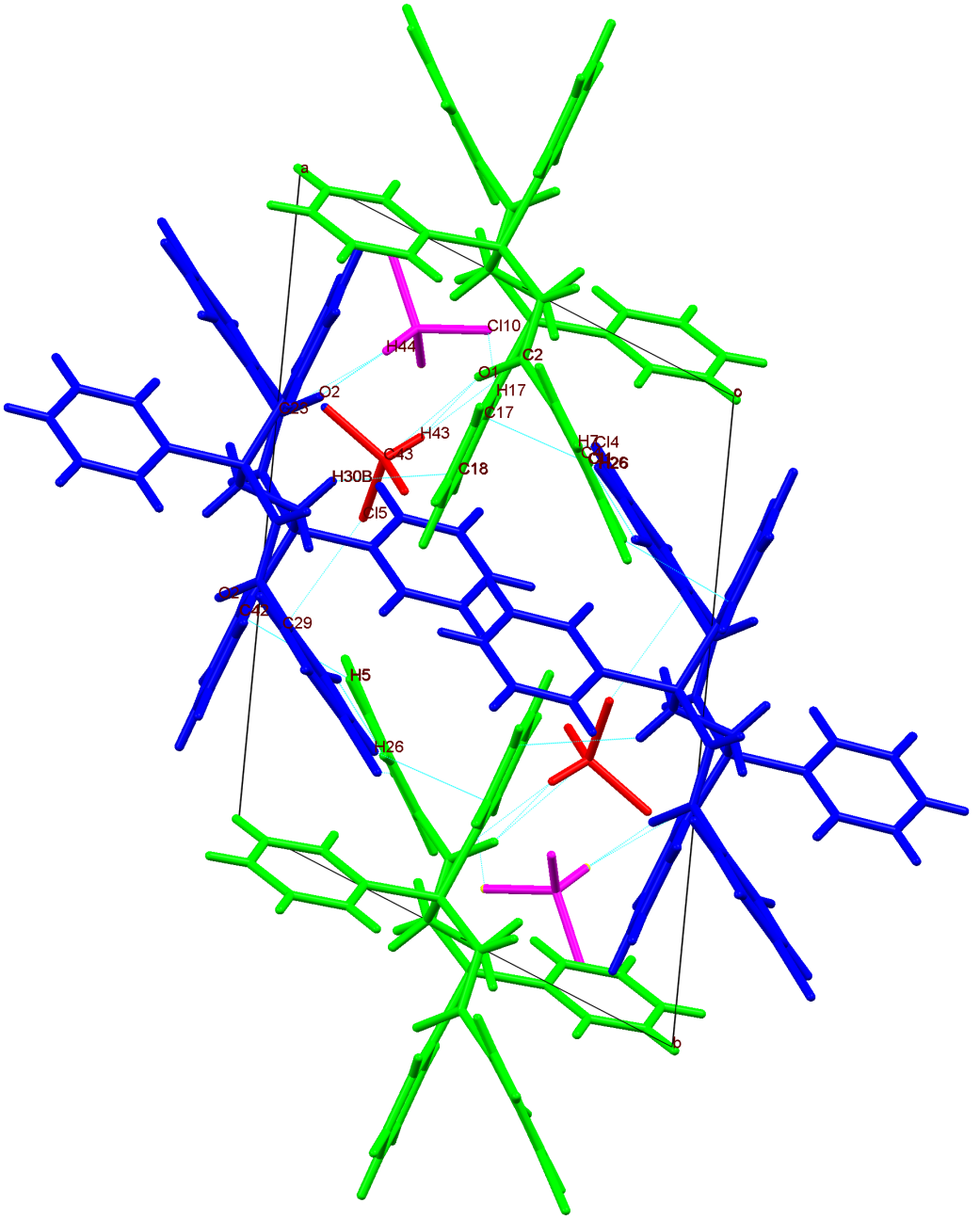 Fig. S1.A representation of crystal srycturepacking of 5 showing the intermolecular interactions. O2∙∙∙H44 (1.988 A˚), O1∙∙∙H43 (2.023 A˚), O1∙∙∙C43 (3.004 A˚), C2∙∙∙H43 (2.852 A˚), C18∙∙∙H30b (2.884 A˚), Cll0∙∙∙H17 (2.892 A˚), C17∙∙∙H26 (2.757 A˚), C29∙∙∙Cl5 (3.278 A˚), C42∙∙∙H5 (2.827 A˚), Cl4∙∙∙H7 (2.929 A˚), O2∙∙∙C44 (2.979 A˚), Cl1∙∙∙C13 (3.497 A˚) and C19∙∙∙H13 (2.916 A˚).11-X,2-Y,2-Z; 22-X,1-Y,2-Z11-X,2-Y,2-Z; 22-X,1-Y,2-Z11-X,2-Y,2-Z; 22-X,1-Y,2-Z1H NMR of compound 1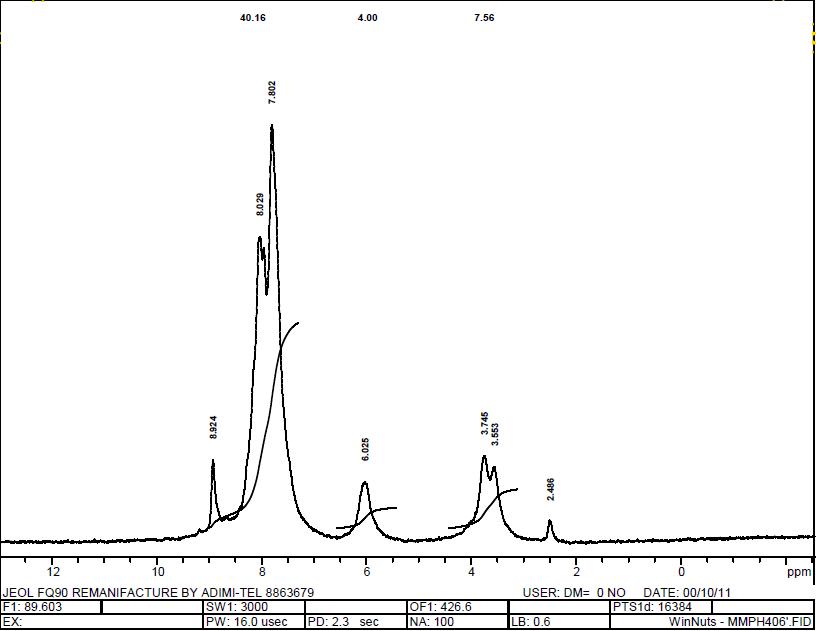 31P NMR of compound 6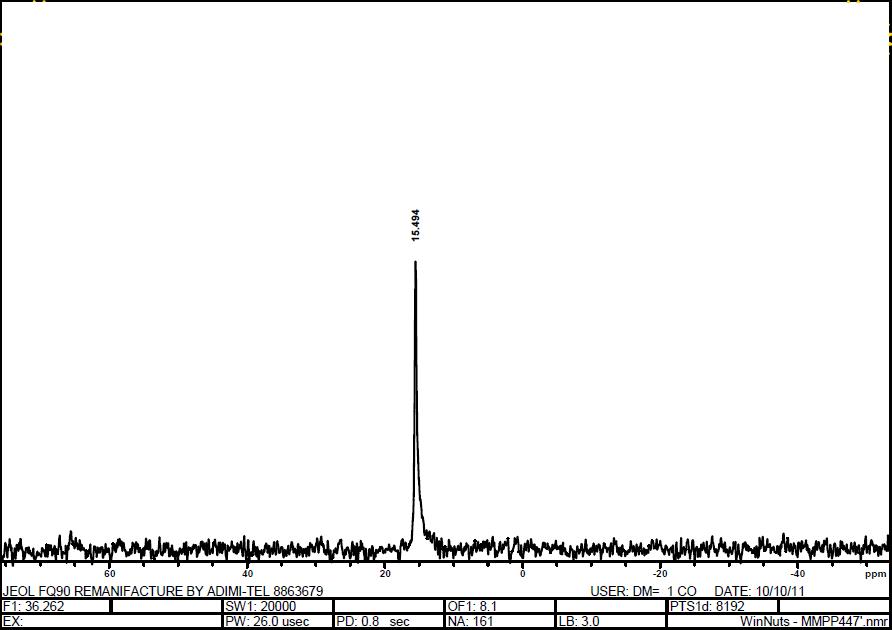 1H NMR of compound 6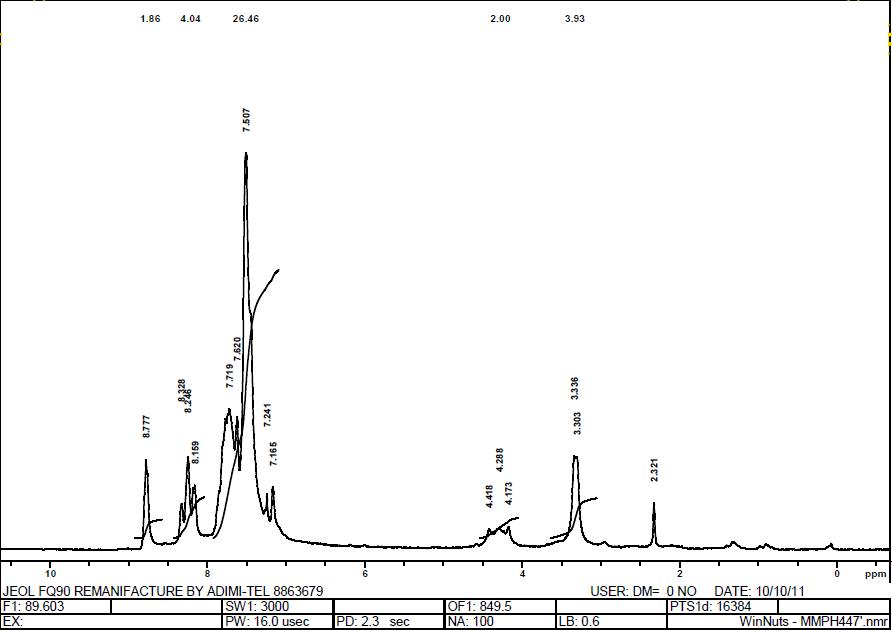 13C NMR of compound 6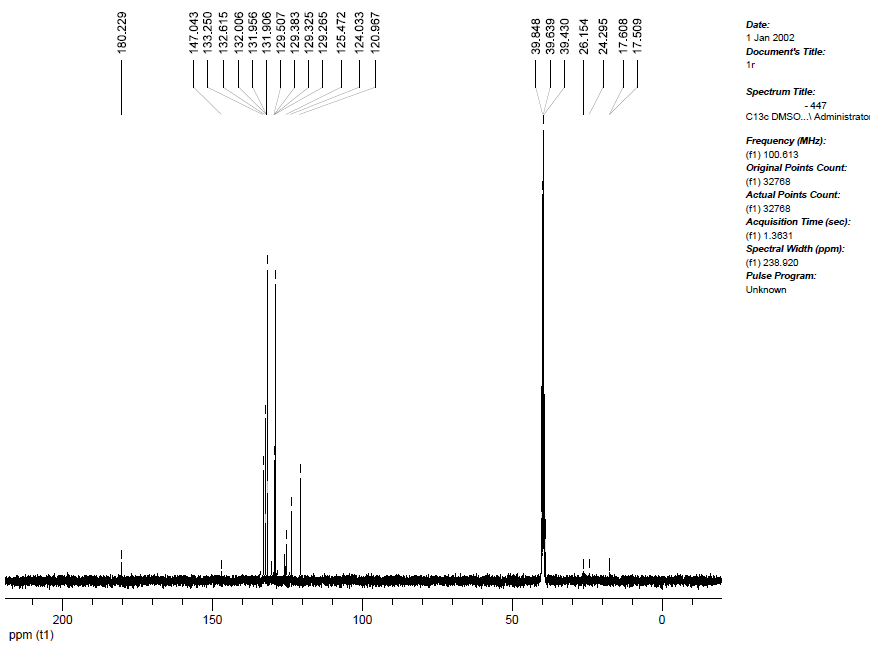 	31P NMR of complex 7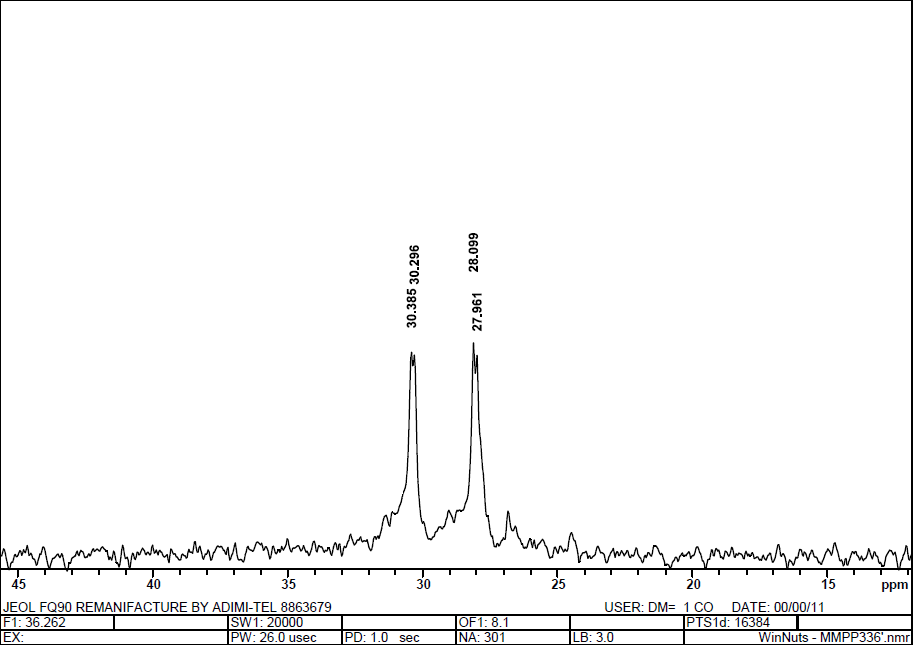 	31P NMR of complex 8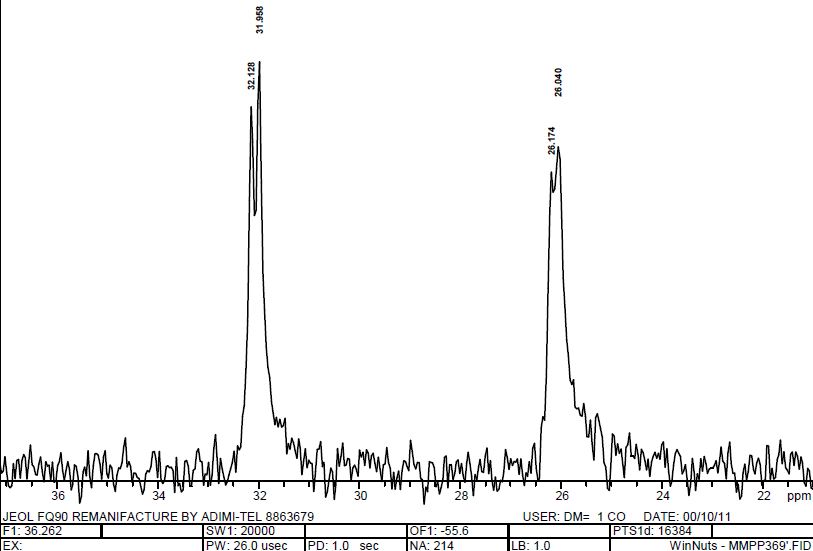 IR spectrum of  complex 9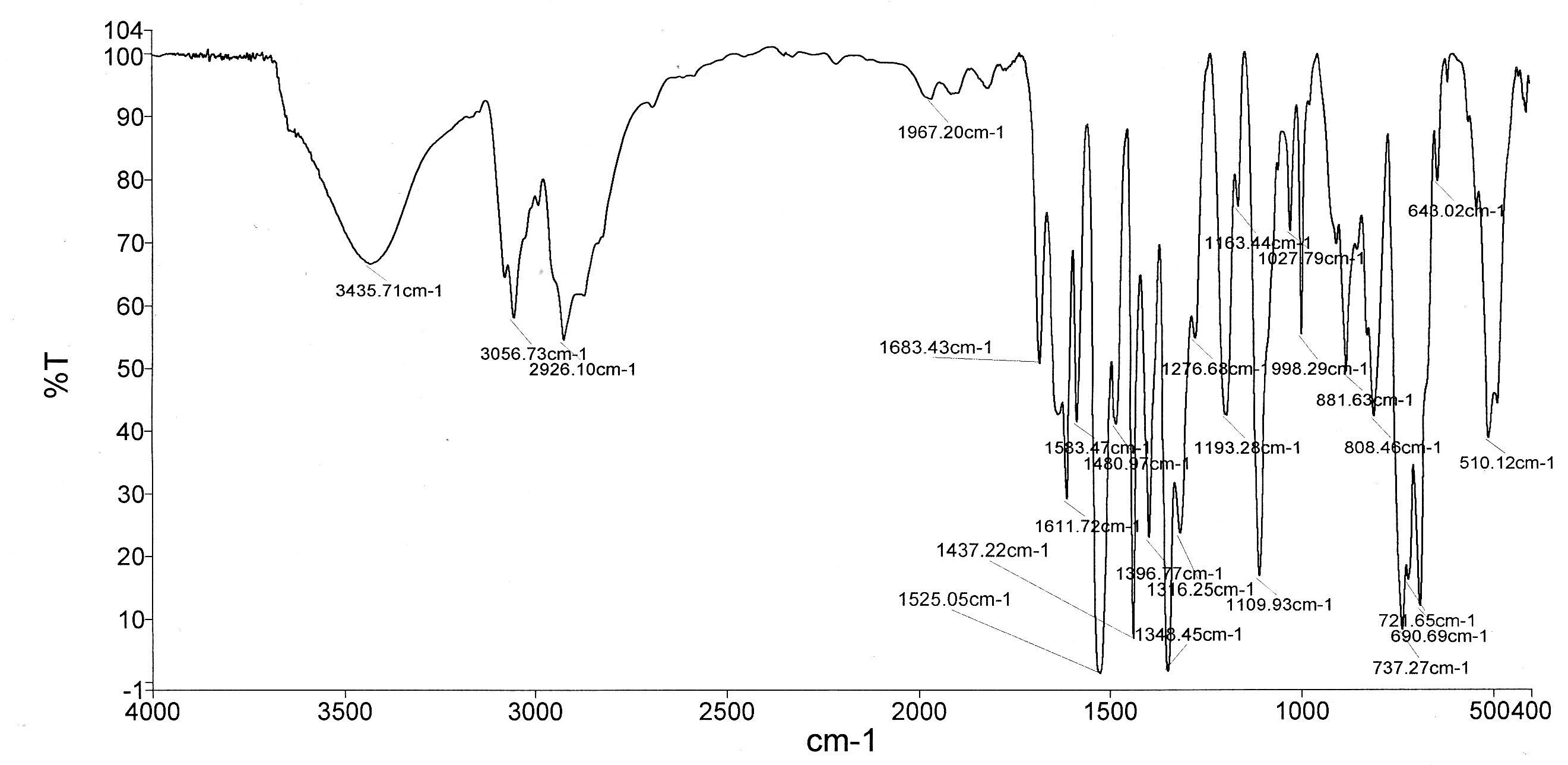 Table s1. Fractional Atomic Coordinates (×104) and Equivalent Isotropic Displacement Parameters (Å2×103) for exp_2031g. Ueq is defined as 1/3 of of the trace of the orthogonalised UIJ tensor.Table s1. Fractional Atomic Coordinates (×104) and Equivalent Isotropic Displacement Parameters (Å2×103) for exp_2031g. Ueq is defined as 1/3 of of the trace of the orthogonalised UIJ tensor.Table s1. Fractional Atomic Coordinates (×104) and Equivalent Isotropic Displacement Parameters (Å2×103) for exp_2031g. Ueq is defined as 1/3 of of the trace of the orthogonalised UIJ tensor.Table s1. Fractional Atomic Coordinates (×104) and Equivalent Isotropic Displacement Parameters (Å2×103) for exp_2031g. Ueq is defined as 1/3 of of the trace of the orthogonalised UIJ tensor.Table s1. Fractional Atomic Coordinates (×104) and Equivalent Isotropic Displacement Parameters (Å2×103) for exp_2031g. Ueq is defined as 1/3 of of the trace of the orthogonalised UIJ tensor.AtomxyzU(eq)Cl16946.5(7)7918.7(5)9068.9(4)39.70(16)Cl28000.0(7)6798.4(5)6022.3(5)40.99(16)P14580.6(5)10419.8(4)8736.5(4)17.72(11)O14353.5(15)8351.0(11)8061.7(11)25.6(3)C15574(2)9956.6(15)8290.8(14)20.9(4)C25288(2)8939.9(15)8003.9(14)20.7(4)C36095(2)8491.0(15)7577.1(14)20.5(4)C46785(2)7947.5(16)7961.1(15)24.7(4)C57388(2)7435.8(17)7498.2(16)29.6(5)C67306(2)7482.1(16)6635.4(16)26.8(5)C76689(2)8050.0(16)6249.6(16)27.2(5)C86091(2)8551.6(16)6728.5(15)25.1(4)C94362.4(19)10017.0(15)9655.9(14)19.3(4)C102900(2)10048.0(14)7824.7(14)20.6(4)C112585(2)9604.9(17)6853.6(16)28.6(5)C121303(2)9332.9(19)6156.2(17)37.4(6)C13326(2)9490.2(19)6417.4(18)38.2(6)C14628(2)9933.0(19)7387.1(18)36.0(5)C151913(2)10222.7(17)8091.8(16)27.4(5)C165287.2(19)11763.5(14)9211.6(14)19.5(4)C175435(2)12193.9(16)8572.6(16)26.0(4)C185891(2)13215.3(17)8867.3(18)31.9(5)C196217(2)13821.0(17)9806.0(18)33.5(5)C206099(2)13397.6(17)10447.9(17)33.8(5)C215635(2)12371.8(16)10158.8(16)26.8(5)Cl311863.2(7)2846.0(5)9042.1(4)41.47(16)Cl412942.8(6)1786.7(4)6014.8(4)33.44(14)P29383.6(5)5275.3(4)8653.2(4)17.89(11)O29109.2(15)3148.0(11)8074.1(10)24.7(3)C2210218(2)4698.7(15)8113.8(14)21.7(4)C239957(2)3694.1(15)7912.0(14)20.3(4)C2410720(2)3222.5(14)7451.0(14)20.2(4)C2511571(2)2798.6(16)7888.4(15)24.8(4)C2612252(2)2356.0(16)7454.8(16)27.0(5)C2712078(2)2339.3(15)6558.7(15)23.5(4)C2811252(2)2752.2(16)6092.1(15)24.7(4)C2910580(2)3190.7(15)6545.6(15)22.9(4)C309325.5(19)4972.8(15)9658.6(14)19.7(4)C317648(2)4954.8(15)7863.1(14)20.3(4)C326873(2)5371.6(16)8220.3(16)26.9(5)C335552(2)5140.0(18)7619.8(18)33.0(5)C344992(2)4491(2)6662.2(19)39.0(6)C355759(3)4076(2)6311.9(18)45.5(7)C367079(2)4300.4(18)6904.7(17)34.5(5)C3710170(2)6599.6(15)9041.5(15)20.5(4)C3810451(2)7274.9(15)9948.0(16)25.6(4)C3910930(2)8287.8(17)10170.0(18)32.5(5)C4011147(2)8638.1(17)9505.4(19)34.5(5)C4110903(2)7969.3(17)8610.6(18)32.4(5)C4210412(2)6952.4(16)8377.2(16)26.0(4)Cl52104.8(7)5413.3(5)6694.8(5)44.61(16)Cl61036.3(9)6737.8(7)5984.1(7)70.2(3)Cl72950.9(11)6113.5(6)5444.0(7)70.5(3)C432440(2)6427.9(17)6357.8(17)32.5(5)Cl86939.4(7)1893.2(5)5345.9(4)39.74(15)Cl97814.4(7)500.3(5)6055.4(6)50.45(18)Cl105547.9(7)897.4(5)6217.8(5)43.19(16)C447113(2)1412.0(16)6241.9(16)28.5(5)Table S2. Anisotropic Displacement Parameters (Å2×103) for exp_2031g. The Anisotropic displacement factor exponent takes the form: -2π2[h2a*2U11+...+2hka×b×U12]Table S2. Anisotropic Displacement Parameters (Å2×103) for exp_2031g. The Anisotropic displacement factor exponent takes the form: -2π2[h2a*2U11+...+2hka×b×U12]Table S2. Anisotropic Displacement Parameters (Å2×103) for exp_2031g. The Anisotropic displacement factor exponent takes the form: -2π2[h2a*2U11+...+2hka×b×U12]Table S2. Anisotropic Displacement Parameters (Å2×103) for exp_2031g. The Anisotropic displacement factor exponent takes the form: -2π2[h2a*2U11+...+2hka×b×U12]Table S2. Anisotropic Displacement Parameters (Å2×103) for exp_2031g. The Anisotropic displacement factor exponent takes the form: -2π2[h2a*2U11+...+2hka×b×U12]Table S2. Anisotropic Displacement Parameters (Å2×103) for exp_2031g. The Anisotropic displacement factor exponent takes the form: -2π2[h2a*2U11+...+2hka×b×U12]Table S2. Anisotropic Displacement Parameters (Å2×103) for exp_2031g. The Anisotropic displacement factor exponent takes the form: -2π2[h2a*2U11+...+2hka×b×U12]AtomU11U22U33U23U13U12Cl162.8(4)62.5(4)28.9(3)32.8(3)30.3(3)48.0(4)Cl259.1(4)54.8(4)37.5(3)24.8(3)34.7(3)39.9(3)P120.0(3)20.9(2)15.4(2)10.14(19)7.5(2)10.0(2)O127.9(8)27.1(8)23.8(8)11.0(6)13.5(7)9.9(6)C123.2(10)24.8(10)20.3(10)12.5(8)11.4(9)11.3(8)C223.2(10)27.5(10)13.7(9)9.8(8)7.2(8)12.6(8)C322.8(10)21.8(10)17.6(9)8.9(8)8.1(8)9.5(8)C433.9(12)32.4(11)20.1(10)16.3(9)15.8(9)19.7(10)C540.1(13)36.9(12)27.8(12)20(1)18.7(11)26.1(11)C632.8(12)32.6(11)23.9(11)11.7(9)17.7(10)18.3(10)C735.4(12)35.2(12)20.9(10)16.8(9)15.7(10)17.9(10)C830.1(11)30.5(11)23.3(10)17.1(9)12.9(9)15.9(9)C920.8(10)23.9(10)18.7(10)12.8(8)9.6(8)11.0(8)C1021.9(10)21.1(10)18.8(10)11.8(8)5.3(8)9.1(8)C1129.0(12)34.1(12)21.6(11)10.6(9)8.3(9)15.1(10)C1236.4(14)41.8(14)20.5(11)6.7(10)2.3(10)15.1(11)C1324.5(12)41.1(14)33.6(13)12.0(11)-2.1(10)13.4(11)C1427.7(12)47.0(15)36.7(14)19.7(11)11.6(11)20.1(11)C1528.2(11)35.7(12)24.2(11)16.3(9)11.2(9)17.4(10)C1619.1(10)21.8(10)19.9(10)11.2(8)7.7(8)9.5(8)C1728.9(11)28.5(11)23.5(11)14.2(9)11.3(9)11.3(9)C1832.3(13)29.9(12)37.1(13)20.9(10)14.5(11)9.7(10)C1933.6(13)21.9(11)41.7(14)12.5(10)15.9(11)6.4(10)C2040.0(14)27.3(12)27.8(12)4.7(9)15.7(11)8.9(10)C2129.3(12)28.2(11)22.7(11)10.8(9)12.0(9)9.1(9)Cl359.1(4)71.6(4)24.2(3)31.0(3)25.7(3)48.8(4)Cl444.6(3)46.3(3)30.0(3)20.7(3)25.1(3)31.1(3)P220.2(3)21.9(3)15.6(2)10.40(19)8.1(2)10.5(2)O226.9(8)26.2(8)21.4(7)9.6(6)11.9(6)8.6(6)C2225.4(11)27(1)19.9(10)12.7(8)12.6(9)13.5(9)C2320.2(10)27.6(10)13.1(9)8.7(8)5.4(8)11.3(8)C2423.9(10)20.0(9)18.3(10)8.9(8)9.4(8)9.3(8)C2532.9(12)31.1(11)17.4(10)14.3(8)12.0(9)16.6(10)C2633.6(12)34.3(12)23.4(11)16.6(9)14.1(10)21.4(10)C2728.3(11)25.7(10)23.4(10)9.8(8)15.7(9)14.7(9)C2832.9(12)29.0(11)18.6(10)13.1(8)13.8(9)14.2(9)C2926.8(11)28.2(11)18.6(10)13.5(8)9.2(9)14.2(9)C3020.1(10)25.1(10)18.6(10)12.6(8)8.8(8)10.9(8)C3119.8(10)22.5(10)17.7(9)10.8(8)5.0(8)8.4(8)C3226.7(11)31.7(11)22.1(11)10.9(9)8.4(9)14.2(9)C3324.7(12)40.3(13)35.8(13)16.2(11)11.6(10)16.5(10)C3422.4(12)50.9(15)33.9(13)16.1(12)3(1)12.8(11)C3534.7(14)57.7(17)22.6(12)2.5(11)2.7(11)13.6(13)C3630.1(12)43.4(14)23.5(11)6.8(10)9.1(10)15.4(11)C3719.6(10)22.9(10)21.3(10)12.3(8)7.5(8)9.9(8)C3825.6(11)26.0(11)24.7(11)10.3(9)11.3(9)8.4(9)C3930.8(12)26.1(11)33.2(13)6.6(9)13.1(10)6.7(10)C4032.1(13)23.9(11)45.3(15)14.3(10)16.9(12)6.9(10)C4133.4(13)31.0(12)36.9(13)21.1(10)15.6(11)9.8(10)C4228.0(11)28.0(11)23.9(11)14.0(9)10.4(9)11.1(9)Cl554.2(4)44.2(4)45.5(4)29.2(3)25.7(3)15.9(3)Cl668.8(6)81.6(6)63.9(5)35.2(5)14.4(5)49.1(5)Cl7116.6(8)62.2(5)65.7(5)33.5(4)70.0(6)33.1(5)C4340.4(14)28.6(12)28.2(12)12.9(9)15.4(11)10.6(10)Cl848.7(4)39.6(3)29.8(3)19.2(3)12.3(3)16.0(3)Cl950.2(4)48.7(4)65.8(5)29.1(4)25.1(4)33.5(3)Cl1040.7(4)49.7(4)38.5(3)11.5(3)23.1(3)14.7(3)C4430.5(12)28.5(11)22.7(11)9.8(9)7.6(9)11.9(9)Table S3. Bond Lengths for exp_2031g.Table S3. Bond Lengths for exp_2031g.Table S3. Bond Lengths for exp_2031g.Table S3. Bond Lengths for exp_2031g.Table S3. Bond Lengths for exp_2031g.Table S3. Bond Lengths for exp_2031g.Table S3. Bond Lengths for exp_2031g.AtomAtomLength/ÅAtomAtomLength/ÅCl1C41.737(2)P2C301.814(2)Cl2C61.7395(19)P2C311.807(2)P1C11.7218(19)P2C371.794(2)P1C91.815(2)O2C231.266(2)P1C101.803(2)C22C231.384(3)P1C161.800(2)C23C241.507(3)O1C21.267(2)C24C251.389(3)C1C21.384(3)C24C291.391(3)C2C31.505(3)C25C261.381(3)C3C41.390(3)C26C271.374(3)C3C81.389(3)C27C281.378(3)C4C51.384(3)C28C291.387(3)C5C61.378(3)C30C3021.525(4)C6C71.378(3)C31C321.389(3)C7C81.385(3)C31C361.381(3)C9C911.522(4)C32C331.379(3)C10C111.384(3)C33C341.379(3)C10C151.399(3)C34C351.376(3)C11C121.379(3)C35C361.377(3)C12C131.375(3)C37C381.393(3)C13C141.386(3)C37C421.396(3)C14C151.381(3)C38C391.380(3)C16C171.393(3)C39C401.384(3)C16C211.390(3)C40C411.389(3)C17C181.375(3)C41C421.383(3)C18C191.384(3)Cl5C431.759(2)C19C201.382(3)Cl6C431.740(3)C20C211.382(3)Cl7C431.749(2)Cl3C251.741(2)Cl8C441.757(2)Cl4C271.7404(19)Cl9C441.755(2)P2C221.7233(19)Cl10C441.762(2)Table S4. Bond Angles for exp_2031g.Table S4. Bond Angles for exp_2031g.Table S4. Bond Angles for exp_2031g.Table S4. Bond Angles for exp_2031g.Table S4. Bond Angles for exp_2031g.Table S4. Bond Angles for exp_2031g.Table S4. Bond Angles for exp_2031g.Table S4. Bond Angles for exp_2031g.Table S4. Bond Angles for exp_2031g.AtomAtomAtomAngle/˚AtomAtomAtomAngle/˚C1P1C9114.08(9)C31P2C30103.74(9)C1P1C10113.44(10)C37P2C30110.56(10)C1P1C16108.55(9)C37P2C31105.70(9)C10P1C9104.32(9)C23C22P2119.01(15)C16P1C9110.02(9)O2C23C22124.40(18)C16P1C10106.09(9)O2C23C24118.32(17)C2C1P1117.06(15)C22C23C24117.26(17)O1C2C1123.41(17)C25C24C23122.78(18)O1C2C3117.37(17)C25C24C29117.14(17)C1C2C3119.20(18)C29C24C23120.07(18)C4C3C2122.49(18)C24C25Cl3120.51(15)C8C3C2119.92(18)C26C25Cl3117.08(16)C8C3C4117.43(18)C26C25C24122.38(19)C3C4Cl1120.12(15)C27C26C25118.4(2)C5C4Cl1117.83(16)C26C27Cl4118.37(16)C5C4C3122.03(19)C26C27C28121.81(18)C6C5C4118.3(2)C28C27Cl4119.82(16)C5C6Cl2118.65(17)C27C28C29118.48(19)C7C6Cl2119.61(16)C28C29C24121.81(19)C7C6C5121.74(18)C302C30P2112.57(17)C6C7C8118.53(19)C32C31P2119.81(16)C7C8C3121.8(2)C36C31P2120.76(16)C91C9P1112.57(17)C36C31C32119.4(2)C11C10P1120.15(15)C33C32C31120.2(2)C11C10C15119.5(2)C32C33C34120.2(2)C15C10P1120.32(16)C35C34C33119.5(2)C12C11C10120.1(2)C34C35C36120.9(2)C13C12C11120.5(2)C35C36C31119.8(2)C12C13C14120.0(2)C38C37P2122.12(16)C15C14C13120.1(2)C38C37C42119.81(19)C14C15C10119.8(2)C42C37P2117.91(16)C17C16P1117.07(15)C39C38C37119.6(2)C21C16P1123.15(16)C38C39C40120.7(2)C21C16C17119.74(19)C39C40C41120.0(2)C18C17C16120.3(2)C42C41C40119.8(2)C17C18C19119.9(2)C41C42C37120.1(2)C20C19C18119.9(2)Cl6C43Cl5110.35(13)C21C20C19120.7(2)Cl6C43Cl7111.58(14)C20C21C16119.3(2)Cl7C43Cl5108.81(12)C22P2C30113.58(9)Cl8C44Cl10110.28(13)C22P2C31114.72(10)Cl9C44Cl8109.68(12)C22P2C37108.22(10)Cl9C44Cl10110.32(12)Table S5. Torsion Angles for exp_2031g.Table S5. Torsion Angles for exp_2031g.Table S5. Torsion Angles for exp_2031g.Table S5. Torsion Angles for exp_2031g.Table S5. Torsion Angles for exp_2031g.ABCDAngle/˚Cl1C4C5C6-177.79(18)Cl2C6C7C8177.12(18)P1C1C2O1-0.6(3)P1C1C2C3177.91(15)P1C10C11C12-179.14(18)P1C10C15C14-179.88(18)P1C16C17C18175.99(17)P1C16C21C20-176.25(17)O1C2C3C4-58.0(3)O1C2C3C8117.4(2)C1P1C9C9139.0(2)C1P1C10C11-11.8(2)C1P1C10C15169.49(17)C1P1C16C1758.65(19)C1P1C16C21-123.77(18)C1C2C3C4123.5(2)C1C2C3C8-61.2(3)C2C3C4Cl1-9.6(3)C2C3C4C5172.0(2)C2C3C8C7-172.3(2)C3C4C5C60.7(4)C4C3C8C73.3(3)C4C5C6Cl2-177.30(18)C4C5C6C72.5(4)C5C6C7C8-2.6(3)C6C7C8C3-0.4(3)C8C3C4Cl1174.94(17)C8C3C4C5-3.5(3)C9P1C1C249.0(2)C9P1C10C11-136.52(18)C9P1C10C1544.76(19)C9P1C16C17-175.87(15)C9P1C16C211.7(2)C10P1C1C2-70.23(19)C10P1C9C91163.29(18)C10P1C16C17-63.59(18)C10P1C16C21113.99(18)C10C11C12C13-0.6(4)C11C10C15C141.4(3)C11C12C13C140.6(4)C12C13C14C150.4(4)C13C14C15C10-1.4(4)C15C10C11C12-0.4(3)C16P1C1C2172.11(16)C16P1C9C91-83.3(2)C16P1C10C11107.29(18)C16P1C10C15-71.43(18)C16C17C18C190.7(3)C17C16C21C201.3(3)C17C18C19C200.7(4)C18C19C20C21-1.1(4)C19C20C21C160.1(4)C21C16C17C18-1.7(3)Cl3C25C26C27-177.73(17)Cl4C27C28C29-179.76(16)P2C22C23O21.9(3)P2C22C23C24-179.29(15)P2C31C32C33179.27(18)P2C31C36C35-179.2(2)P2C37C38C39-173.31(17)P2C37C42C41174.08(17)O2C23C24C25-62.2(3)O2C23C24C29117.2(2)C22P2C30C30245.5(2)C22P2C31C32179.73(16)C22P2C31C36-0.4(2)C22P2C37C38-135.70(18)C22P2C37C4248.99(19)C22C23C24C25118.9(2)C22C23C24C29-61.7(3)C23C24C25Cl3-3.1(3)C23C24C25C26179.1(2)C23C24C29C28-179.18(19)C24C25C26C270.1(3)C25C24C29C280.3(3)C25C26C27Cl4179.69(17)C25C26C27C280.2(3)C26C27C28C29-0.3(3)C27C28C29C240.0(3)C29C24C25Cl3177.43(16)C29C24C25C26-0.3(3)C30P2C22C2345.2(2)C30P2C31C3255.26(19)C30P2C31C36-124.90(19)C30P2C37C38-10.7(2)C30P2C37C42173.97(16)C31P2C22C23-73.89(19)C31P2C30C302170.67(19)C31P2C37C38100.94(18)C31P2C37C42-74.37(18)C31C32C33C340.2(4)C32C31C36C350.7(4)C32C33C34C350.1(4)C33C34C35C36-0.1(4)C34C35C36C31-0.3(4)C36C31C32C33-0.6(3)C37P2C22C23168.38(16)C37P2C30C302-76.4(2)C37P2C31C32-61.13(19)C37P2C31C36118.72(19)C37C38C39C40-0.7(3)C38C37C42C41-1.3(3)C38C39C40C41-1.0(4)C39C40C41C421.6(4)C40C41C42C37-0.4(3)C42C37C38C391.9(3)Table S6. Hydrogen Atom Coordinates (Å×104) and Isotropic Displacement Parameters (Å2×103) for exp_2031g. Table S6. Hydrogen Atom Coordinates (Å×104) and Isotropic Displacement Parameters (Å2×103) for exp_2031g. Table S6. Hydrogen Atom Coordinates (Å×104) and Isotropic Displacement Parameters (Å2×103) for exp_2031g. Table S6. Hydrogen Atom Coordinates (Å×104) and Isotropic Displacement Parameters (Å2×103) for exp_2031g. Table S6. Hydrogen Atom Coordinates (Å×104) and Isotropic Displacement Parameters (Å2×103) for exp_2031g. AtomxyzU(eq)H1628710380824425H578487062776836H766738096566833H856678948647030H9A4070104811003323H9B36489344933623H1132529488666734H1210949035549145H13-5569295593346H14-4910037756743H15212510540875633H17522011779793031H18598113505842738H196522145271000940H206340138161109541H215554120851060332H22108475065795726H26128272070776832H28111452737547430H29100083477622928H30A903254431002724H30B86564290940224H3272555818888032H3350275428786640H3440824332624747H3553733628565255H3675974006665541H381031470401041131H391111287491078539H40114629336966141H41110748209816039H42102406493776431H4331877017693239H4477251968689034